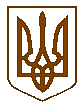 УКРАЇНАБілокриницька   сільська   радаРівненського   району    Рівненської    області(четверта чергова сесія восьмого скликання)                                                      РІШЕННЯвід  04 березня 2021 року                                                                         № 156 Про затвердження проєкту землеустрою та передачу земельної ділянки у  власність громадянину Дроздюку Віктору Віталійовичу	Розглянувши проєкт землеустрою щодо відведення земельної ділянки у власність громадянину Дроздюку Віктору Віталійовичу для ведення особистого селянського господарства та керуючись пунктом 34 частини першої статті 26 Закону України “Про місцеве самоврядування в Україні”, статей 118, 121, 125, 126, 186 Земельного кодексу України, за погодженням постійної комісії з питань архітектури, містобудування, землевпорядкування та екологічної політики, сесія Білокриницької сільської радиВ И Р І Ш И Л А:Затвердити проєкт землеустрою щодо відведення земельної ділянки площею 0,1000 га (кадастровий номер 5624683000:01:001:1557) у власність громадянину Дроздюку Віктору Віталійовичу для ведення особистого селянського господарства, розташованої в межах с. Городище Рівненського району Рівненської області.Передати громадянину Дроздюку Віктору Віталійовичу у власність земельну ділянку площею 0,1000 га за рахунок земель запасу сільськогосподарського призначення (рілля), розташовану в межах            с. Городище на території Білокриницької сільської ради Рівненського району Рівненської області для ведення особистого селянського господарства.Громадянину Дроздюку Віктору Віталійовичу:здійснити державну реєстрацію права власності у Державному реєстрі речових прав на нерухоме майно та їх обтяжень;земельну ділянку використовувати за цільовим призначенням, з дотриманням вимог статей 91, 103 Земельного кодексу України та інших нормативно-правових актів.Контроль за виконанням даного рішення покласти на постійну комісію з питань архітектури, містобудування, землевпорядкування та екологічної політики сільської ради.Сільський голова                                                                  Тетяна ГОНЧАРУК